CONSEIL SYNDICALLA PROUE I8-9 bd François Blancho44200 NANTES 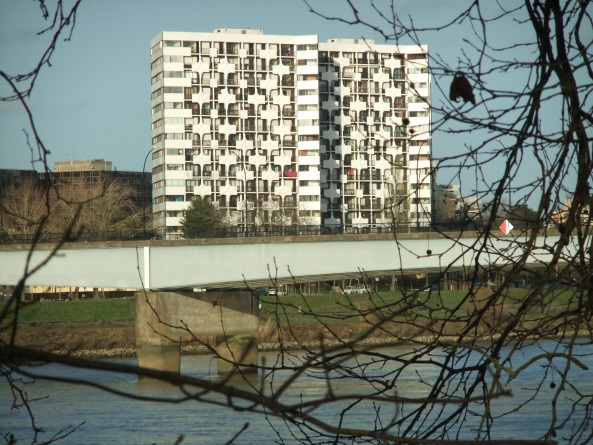 Compte-rendu de laréunion du 2 novembre 2020.Le conseil syndical s’est réuni le 2 novembre 2020 à La PROUE 1.
Etaient présents : 
Madame Marugan,
Messieurs : Bachelier, Lemarchand, Perrault, Piard.
                    Suivi de la gestion de l’immeuble par le conseil syndical :
Suivi de l’entretien de la copropriété :
A venir :Vie de la copropriété : Travaux Privatifs : 

Les travaux privatifs sont autorisés de 8h à 12h et de 14h à 18h 
sauf les dimanches et jours fériés.Vélos :Nous vous rappelons que les vélos sont interdits dans l’immeuble, vous pouvez les entreposer dans les locaux à vélos, dans les box, les caves 
ou les râteliers installés dans les garages côté sorties.
Pour joindre le conseil :
par courrier : boîte aux lettres du conseil
par mail : proue1@numericable.fr                                                                                                       Pour le conseil syndical
                                                                                                             le 08/11/2020
                                                                   J Piard
                            
                                                                                                            
                                                                                                                         
                                                     Après relecture par  les membres
                                                       du conseil présents à la réunion.                                           2/09/2020Réunion chez Nexity avec M Guillet et Mme Lafage pour préparer la réunion d’explication sur les travaux prévue le 7 septembre 2020 avec les copropriétaires.08/09/2020Passage KONE pour la révision périodique des ascenseurs avec 18 jours de retard.Suite à l’envoi d’un rappel à Nexity le 31 aout18/09/2020Réunion du CS pour partage des tâches suite au décès de M Moreau :   présence de :Mme Marugan
M Bachelier
M Huet
M Lemarchand
M LenenM Piard22/09/2020Mail à Nexity pour rappel aux locataires de Mme R. l’interdiction du linge aux balcons et interdiction d’ouverture de la loggia.28/09/202029/09/2020Rencontre avec plusieurs copropriétaires : M Piard et
 M Lemarchand.Explications sur travaux1/10/2020Réunion chez Nexity avec Axens pour préparer l’ordre du jour de l’AGS : Le CS doit fournir la note de synthèse, le tableau comparatif.M Bachelier, M Huet et M Piard.1/10/2020Réponse par mail à plusieurs copropriétaires sur les travauxM Piard2/10/2020Préparation de la note de synthèse du CS, du tableau comparatif et de l’aide MaPrimeRenov à joindre à l’ordre du jour de l’AGS par M Piard.Vu par tous les membres du CS, sauf M Perrault (pas de réponse)Envoi le 5/10/2020 à 
Mme Trévisan.5/10/2020Mise en route du chauffage.5/10/2020Compte rendu « sécurité » de M Biard sur l’immeuble et les espaces verts.6/10/2020Envoi des remarques du CS suite à la lecture de l’ordre du jour de l’AGS.7/10/2020Rencontre avec un copropriétaire M PiardExplications sur travaux14/10/2020Appel de M Jauzelon de Nexity pour prévenir de l’arrêt de travail de notre gestionnaire, Mme Trévisan.Il doit nous recontacter lundi 19 octobre.20/10/2020Nexity prépare un mailing pour les copropriétaires pour prévenir du report de l’AGS du 26/11/2020.M Beaut et M Jauzelon remplacent Mme Trévisan provisoirement.M Jauzelon doit prévenir tous les intervenants de l’AGS du report de celle-ci.22/10/2020Courrier de Mme R et M K transmis à Nexity.26/10/2020Mail pour invitation pour assister au rebornage avec la parcelle « Loire en Scène » le 9 novembre 2020. (Les anciennes bornes ayant disparu).26/10/2020Mail de M Piard pour prévenir Nexity du retard de KONE dans l’entretien des ascenseurs, normalement du 19 au 23 octobre : 30/10/2020Vendredi 30 entretien des ascenseurs toujours pas fait.Nouveau mail le 2 novembre pour prévenir Nexity du retard de KONE dans l’entretien des ascenseurs : M Jauzelon a relayé l’information à Mme Belin de chez KONE.KONE doit passer pendant la semaine N° 45.Septembre
OctobreEntretien des massifs et espace verts par Mme Marugan et M Lemarchand.16/09/2020Réparation d’un néon ascenseur N° 9 par M Lemarchand.29/09/2020Passage de la société HLO pour la dératisation du bâtiment poubelles et encombrants.30/09/2020Changement des consoles du système d’interphone du N° 8 et N°9 par Chronoferm.Suite aux plaintes des copropriétaires du mauvais fonctionnement des appels.OctobreRéparation d’une fuite dans la chaufferie par M Chopineau.OctobreRéparation de la monobrosse du N° 8Entretien, taille des espaces verts par l’entreprise Beautemps.Réparation de la porte arrière vers jardin du N°9.Refonte du cahier « Règles de vie » dans la copropriété : Mme Marugan, M Bachelier.Vérification des vannes ECS et EFS dans les caves, avec mise en place d’un dossier avec plans pour pouvoir intervenir plus facilement en cas de fuite. M Lemarchand et M Perrault.